Helping you save time and money.The Capitol Region Education Council (CREC) is a member of the Association of Educational Purchasing Agencies. This group of 26 state educational service agencies bids nationally on behalf of the schools, municipalities, and non-profit organizations in their respective states. The following is a current list of contracts available through CREC in Connecticut and throughout New England.For more information about these vendors, including contact information,visit our website at www.crec.org/coop.For more information about AEPA and the bid process, visit www.aepacoop.orgor contact Cara Hart at 860-524-4021 or chart@crec.org.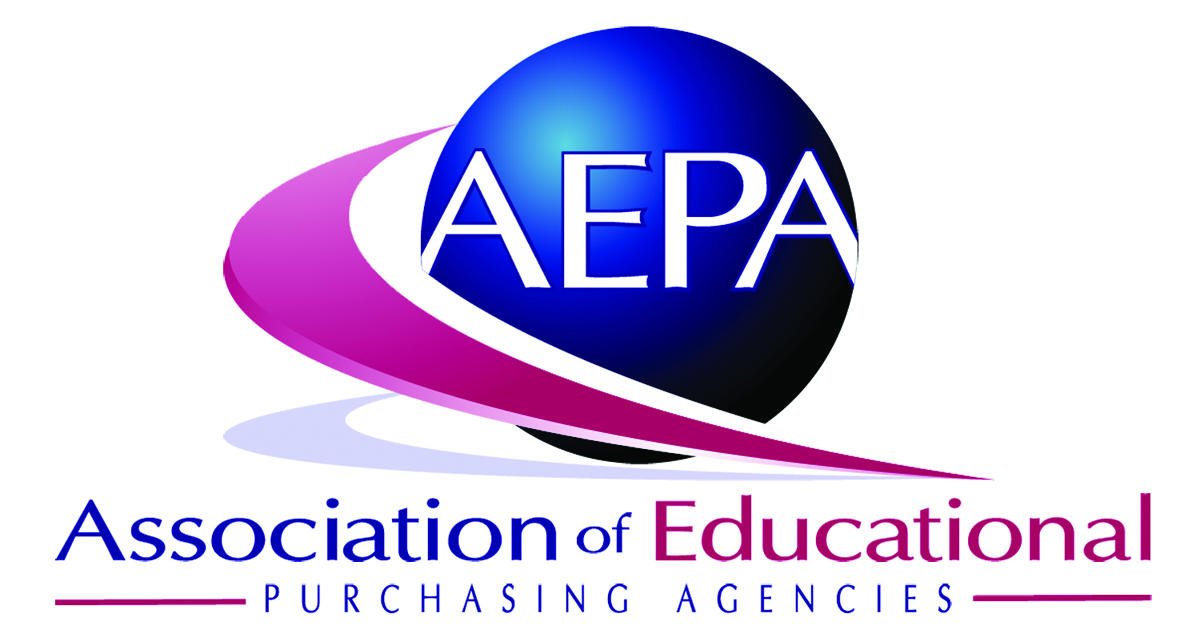 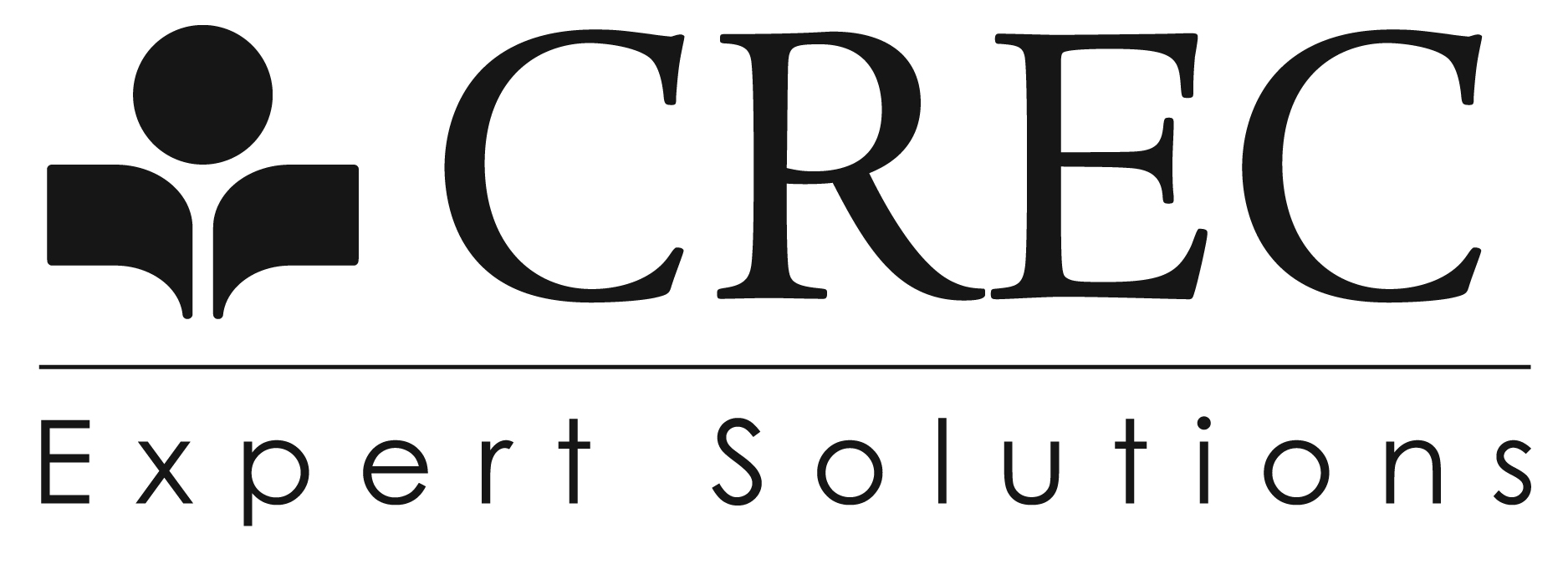 Helping you save time and money.The Association of Educational Purchasing Agencies (AEPA) is a nationwide group of educational organizations working collaboratively to save time and money for school districts, municipalities, and non-profit organizations. AEPA has more than $350 million in annual protected purchases. We are currently 26 members strong, representing schools serving more than 25 million students.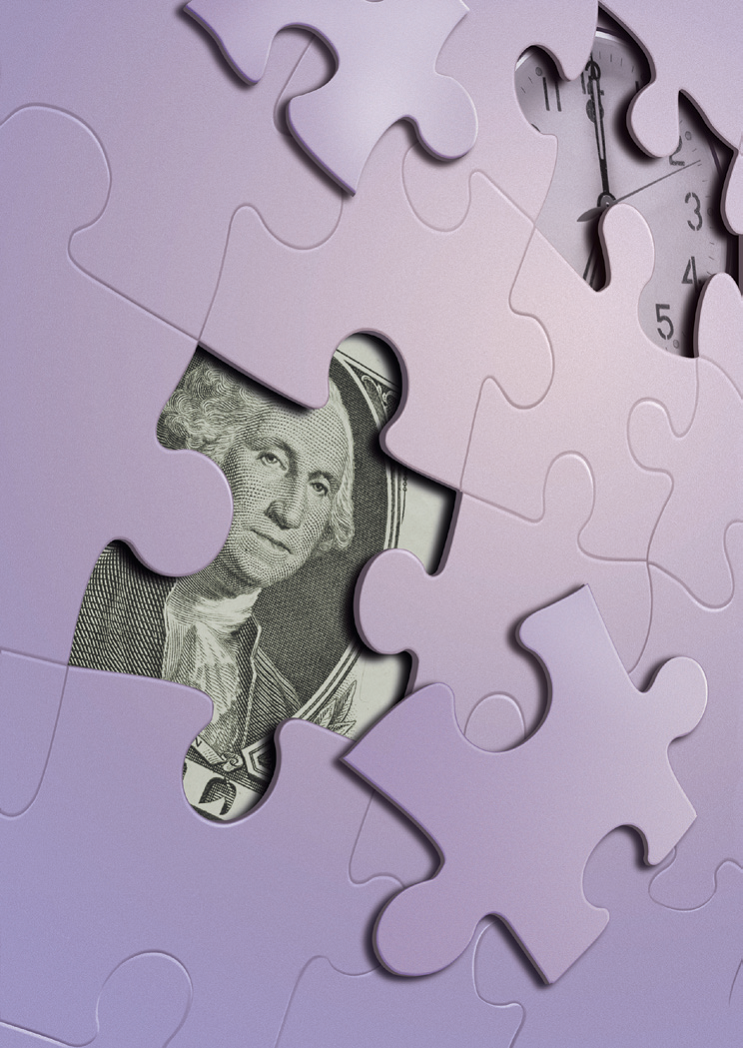 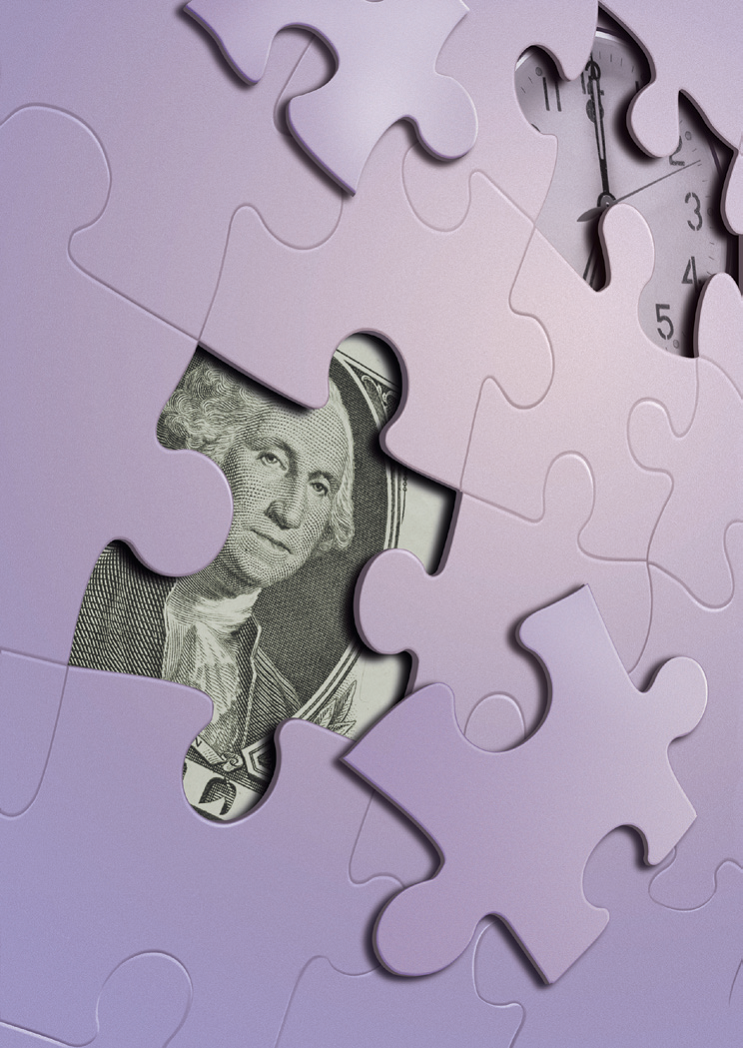 Of the many advantages to this unique purchasing group are the combined human resources with purchasing experience, bidding expertise, vendor relationships, and overall vision with regard to the needs of the customers within each represented state. AEPA is unique in that each purchasing contract is awarded separately in each member state, in accordance with local bidding laws, resulting in state-specific bid protection. Local support from our member agencies sets up apart from other national cooperatives.Program Advantages:Leveraged purchase power benefits all schools, municipalities, and non-profit organizations, regardless of size, by providing the ability to purchase at equal buying levelsCombining the potential needs of all schools, municipalities, and non-profit organizations creates an incentive for vendors to offer the best price and highest quality productStreamlined bidding and purchase process through a single legal purchasing solicitation recognized locally and nationallyNo expense of going through a bid process and no duplication of effortsVolume contracts based on 26-state participationDetailed and complete bid process through nationally experienced participantsOur mission is to cooperatively serve our customers through a continuous effort to explore and fulfill present and future purchasing needs. We will work on your behalf to secure multi-state, volume purchasing contracts that have benefits that are measurable, cost-effective and continuously exceed our membership’s expectations.For more information, contact Cara Hart at 860-524-4021 or chart@crec.org.Please see reverse side for a list of qualified vendor contracts.Athletic LightingTechline Sports LightingAlthetic Surfaces – Tracks/CourtsFieldTurf USAHellas ConstructionAthletic Surfaces – Turf FieldsFieldTurf USAProGrassUBU SportsThe Motz GroupShaw Sports TurfClassroom & Office SuppliesQuill CorporationCopiers/Multifunction MachinesKonica MinoltaKyocera MitaCustodial EquipmentNilfisk-Advance (Clark equipment)Nilfisk-Advance (Clark equipment)Custodial, Rest Room, Break Room and Safety SuppliesQuill CorporationDigital ResourcesMackin Educ. ResourcesTeachingbooks.netFacility Management SoftwareSchoolDude for schoolsFacilityDude for townsIndustrial Arts, Career and Tech EdMidwest Technology ProductsMidwest Technology ProductsInteractive Classroom and Presentation EquipmentTroxell CommunicationsKitchen SuppliesQuill CorporationMaintenance, Repair and OperationsSherwin Williams (paint)RoofingWTI/TremcoSchool FurnitureInterior SystemsScoreboard & Marquis SignageDaktronicsSecurity – Metal Detectors and Live Finger Print and Palm ScreeningCEIA USAIdentification Int’lTechnology CatalogCDW-GMNJ Technologies